Interfraternity Council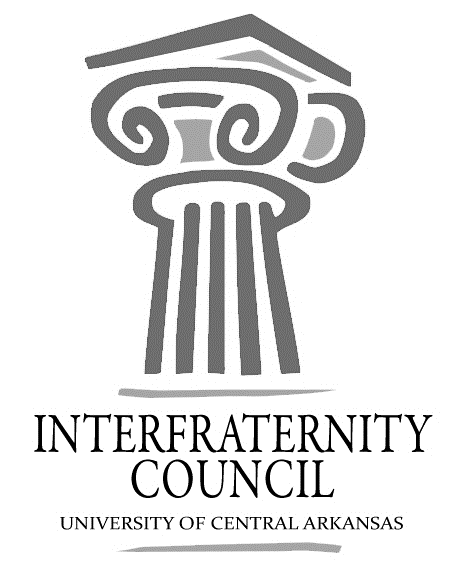 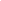 General MeetingUniversity of Central Arkansas Tuesday, February 20, 2018ucaifcexec@gmail.comInterfraternity Council Contact InformationAgendaCommence Meeting:Delegate Roll CallGuest speakersExecutive DiscussionVP of Development – Lance Cook Sig Tau academic chair contact info neededWalk-a-mile: emails will be sent to President Davis and UCAPD asking for participationVP of Recruitment – Chase BicanovskyVP of Judicial Affairs – Colton Rowe VP of Communications – Lamon WadePresident – Drew HemstedtBYX, FIJI, PIKE, Sig Nu IFC delegate representative contact infoAdvisors’ ReportGreek Man of the Year/Rookie of the year apps are due March 19Student Involvement Awards will be April 18Old BusinessNew BusinessConstitution change: chapter rosters go straight to Katie, IFC sends 2 members planned by IFC, presidents aren’t required to be at meeting, just delegatesChapter ReportsAlpha Sigma Phi- No ReportBeta Upsilon Chi – No Report Kappa Sigma – No ReportPhi Gamma Delta – No ReportPhi Sigma Kappa – No ReportPi Kappa Alpha – No ReportSigma Nu – No ReportSigma Phi Epsilon – No ReportSigma Tau Gamma – No ReportEnd Meeting: President Drew Himstedtjhimstedt1@cub.uca.eduVP CommunicationsLamon Wadelwade3@cub.uca.eduVP Judicial AffairsColton Rowecrowe3@cub.uca.eduVP RecruitmentChase Bicanovskycbicanovsky1@cub.uca.eduVP Development Lance Cooklcook8@cub.uca.eduAdvisorKatie Frazierkfrazier6@uca.edu